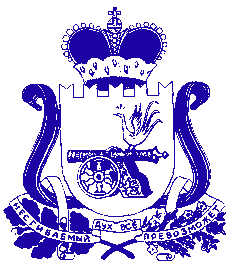 Администрация муниципального образования «Сафоновский район» Смоленской областиПОСТАНОВЛЕНИЕот 14.08.2019 № 1186Руководствуясь порядком разработки, реализации и оценки эффективности муниципальных программ муниципального образования «Сафоновский район» Смоленской области и муниципальных программ Сафоновского городского поселения Сафоновского района Смоленской области, утвержденным постановлением Администрации муниципального образования «Сафоновский район» Смоленской области от 19.09.2013 № 1172, Уставом муниципального образования «Сафоновский район» Смоленской области, Администрация муниципального образования «Сафоновский район» Смоленской областиПОСТАНОВЛЯЕТ:1. Внести в постановление Администрации муниципального образования «Сафоновский район» Смоленской области от 29.12.2017 № 1668 «Об утверждении муниципальной программы «Развитие территориального общественного самоуправления в Сафоновском городском поселении Сафоновского района Смоленской области» на 2019-2025 годы» следующие изменения:1.1. В паспорте муниципальной программы позицию «Объемы ассигнований муниципальной программы (по годам реализации и в разрезе источников финансирования)» изложить в следующей редакции:1.2. В разделе «3. Обоснование ресурсного обеспечения муниципальной программы» муниципальной программы абзац второй изложить в следующей редакции:«По годам реализации:- 2019 год – 56 тыс. рублей;- 2020 год – сумма не определена;- 2021 год – сумма не определена;- 2022 год – сумма не определена;- 2023 год – сумма не определена;- 2024 год – сумма не определена;- 2025 год – сумма не определена.».1.3. В приложении № 2 к муниципальной программе таблицу изложить в следующей редакции:2. Считать настоящее постановление неотъемлемой частью постановления Администрации муниципального образования «Сафоновский район» Смоленской области от 29.12.2017 № 1668 «Об утверждении муниципальной программы «Развитие территориального общественного самоуправления в Сафоновском городском поселении Сафоновского района Смоленской области» на 2019-2025 годы».Глава муниципального образования«Сафоновский район» Смоленской области				        В.Е.БалалаевО внесении изменений в постановление Администрации муниципального образования «Сафоновский район» Смоленской области от 29.12.2017 № 1668Объемы ассигнований муниципальной программы (по годам реализации и в разрезе источников финансирования)Общий объем финансирования муниципальной программы составляет 56 тыс. рублей (бюджет Сафоновского городского поселения Сафоновского района Смоленской области) По годам реализации:2019 год – 56 тыс. рублей;2020 год – сумма не определена;2021 год – сумма не определена;2022 год – сумма не определена;2023 год – сумма не определена;2024 год – сумма не определена;2025 год – сумма не определена.Объем финансирования муниципальной программы подлежит ежегодному уточнениюНаименованиеИсполнительмероприятияИсточникифинансовогообеспечения(расшифровать)Объем средств на реализацию муниципальной программы на очередной год и плановый период, тыс.руб.Объем средств на реализацию муниципальной программы на очередной год и плановый период, тыс.руб.Объем средств на реализацию муниципальной программы на очередной год и плановый период, тыс.руб.Объем средств на реализацию муниципальной программы на очередной год и плановый период, тыс.руб.Планируемое значение показателя на реализацию муниципальной программы на отчетный год и плановый периодПланируемое значение показателя на реализацию муниципальной программы на отчетный год и плановый периодПланируемое значение показателя на реализацию муниципальной программы на отчетный год и плановый периодНаименованиеИсполнительмероприятияИсточникифинансовогообеспечения(расшифровать)Всего2019202020212019202020212021Цель муниципальной программы: повышение активности участия жителей Сафоновского  городского поселения Сафоновского района Смоленской области в осуществлении собственных инициатив по вопросам местного значения.Цель муниципальной программы: повышение активности участия жителей Сафоновского  городского поселения Сафоновского района Смоленской области в осуществлении собственных инициатив по вопросам местного значения.Цель муниципальной программы: повышение активности участия жителей Сафоновского  городского поселения Сафоновского района Смоленской области в осуществлении собственных инициатив по вопросам местного значения.Цель муниципальной программы: повышение активности участия жителей Сафоновского  городского поселения Сафоновского района Смоленской области в осуществлении собственных инициатив по вопросам местного значения.Цель муниципальной программы: повышение активности участия жителей Сафоновского  городского поселения Сафоновского района Смоленской области в осуществлении собственных инициатив по вопросам местного значения.Цель муниципальной программы: повышение активности участия жителей Сафоновского  городского поселения Сафоновского района Смоленской области в осуществлении собственных инициатив по вопросам местного значения.Цель муниципальной программы: повышение активности участия жителей Сафоновского  городского поселения Сафоновского района Смоленской области в осуществлении собственных инициатив по вопросам местного значения.Цель муниципальной программы: повышение активности участия жителей Сафоновского  городского поселения Сафоновского района Смоленской области в осуществлении собственных инициатив по вопросам местного значения.Цель муниципальной программы: повышение активности участия жителей Сафоновского  городского поселения Сафоновского района Смоленской области в осуществлении собственных инициатив по вопросам местного значения.Цель муниципальной программы: повышение активности участия жителей Сафоновского  городского поселения Сафоновского района Смоленской области в осуществлении собственных инициатив по вопросам местного значения.Цель муниципальной программы: повышение активности участия жителей Сафоновского  городского поселения Сафоновского района Смоленской области в осуществлении собственных инициатив по вопросам местного значения.Основное мероприятие муниципальной программы: организационное и информационное обеспечение деятельности территориального общественного самоуправленияОсновное мероприятие муниципальной программы: организационное и информационное обеспечение деятельности территориального общественного самоуправленияОсновное мероприятие муниципальной программы: организационное и информационное обеспечение деятельности территориального общественного самоуправленияОсновное мероприятие муниципальной программы: организационное и информационное обеспечение деятельности территориального общественного самоуправленияОсновное мероприятие муниципальной программы: организационное и информационное обеспечение деятельности территориального общественного самоуправленияОсновное мероприятие муниципальной программы: организационное и информационное обеспечение деятельности территориального общественного самоуправленияОсновное мероприятие муниципальной программы: организационное и информационное обеспечение деятельности территориального общественного самоуправленияОсновное мероприятие муниципальной программы: организационное и информационное обеспечение деятельности территориального общественного самоуправленияОсновное мероприятие муниципальной программы: организационное и информационное обеспечение деятельности территориального общественного самоуправленияОсновное мероприятие муниципальной программы: организационное и информационное обеспечение деятельности территориального общественного самоуправленияОсновное мероприятие муниципальной программы: организационное и информационное обеспечение деятельности территориального общественного самоуправленияЦелевые показатели реализации муниципальной программы:Целевые показатели реализации муниципальной программы:Целевые показатели реализации муниципальной программы:Целевые показатели реализации муниципальной программы:Целевые показатели реализации муниципальной программы:Целевые показатели реализации муниципальной программы:Целевые показатели реализации муниципальной программы:Целевые показатели реализации муниципальной программы:Целевые показатели реализации муниципальной программы:Целевые показатели реализации муниципальной программы:Целевые показатели реализации муниципальной программы:Количество действующих ТОС, шт.ХХХХ12141616Доля лиц в возрасте до 30 лет,  входящих в актив территориального общественного самоуправления, % ХХХХ5101515Количество мероприятий, направленных на информационное и методическое сопровождение работы территориального общественного самоуправления, ед.ХХХХ571010Количество граждан, принявших участие в мероприятиях в рамках муниципальной программы (от общего числа населения), %ХХХХ3577Количество информационной разработанной, изданной печатной продукции с тематикой  территориального общественного самоуправления, вид продукцииХХХХлистов-кабуклетбуклетбуклетУчастие органов ТОС в конкурсе по благоустройству, % ХХХХ25501001001. Содействие в проведении собраний граждан по организации ТОСОтдел информационной политики и общественных связейне требует финансовых затратХХХХ2. Разработка правовой базы, регламентирующей деятельность ТОС,  участие в организации краткосрочного и долгосрочного планирования работы органов ТОС, регулярное уточнение базы данных органов ТОС,  формирование делОтдел информационной политики и общественных связейне требует финансовых затратХХХХ3. Оказание содействия в оформлении документации для участия органов ТОС в ежегодном областном конкурсе на лучшее территориальное общественное самоуправление Смоленской областиОтдел информационной политики и общественных связейне требует финансовых затратХХХХ4. Привлечение представителей органов ТОС к работе комиссий, рабочих групп, создаваемых в органах местного самоуправления, в целях вовлечения населения в принятие управленческих решений местного значенияОтдел информационной политики и общественных связейне требует финансовых затратХХХХ5. Проведение регулярных встреч представителей органов местного самоуправления с гражданами  Отдел информационной политики и общественных связейне требует финансовых затратХХХХ6. Проведение совместных мероприятий  органов местного самоуправления и органов  ТОС (в том числе спортивных, культурно-досуговых, эколого-просветительских, культурно-массовых, патриотических и других) Отдел информационной политики и общественных связейне требует финансовых затратХХХХ7. Оказание содействия  в организации рассмотрения предложений и поддержка инициативы населения по вынесению вопросов, представляющих общественный интерес, на публичные слушанияОтдел информационной политики и общественных связейне требует финансовых затратХХХХ8. Организация работы председателей и актива ТОС, в том числе- совещание с председателями и активами ТОС проводятся 2 раза в год;- круглый стол, пресс-конференции с председателями ТОС  - по мере необходимости, по инициативе сторон;- проведение семинаров для актива органов ТОС (информирование о новых формах работы ТОС, об опыте работы ТОС в других муниципальных образованиях) – по мере необходимости, по инициативе сторон;- публикация информации о территориальном общественном самоуправлении Сафоновского городского поселения в газете «Сафоновская правда»;подготовка и трансляция тематических сюжетов в передачах местного телевиденияОтдел информационной политики и общественных связейБюджет Сафоновского городского поселения Сафоновского района Смоленской области 66ХХХХХХ9. Сотрудничество с образовательными учреждениями, отделом социальной защиты населения, общественными и иными организациями по выявлению местного актива в целях привлечения его к деятельности ТОС (члены родительских комитетов,  общественных организаций и иные лица, занимающие активную гражданскую позицию, способные работать с населением)Отдел информационной политики и общественных связейне требует финансовых затратХХХХ10. Организация ежегодного конкурса среди органов ТОС Отдел информационной политики и общественных связейБюджет Сафоновского городского поселения Сафоновского района Смоленской области 5050ХХХХХХ11. Участие в областных мероприятиях, направленных на развитие ТОСОтдел информационной политики и общественных связей, органы ТОСне требует финансовых затратХХХХ12. Актуализация профильного раздела на официальном сайте Администрации муниципального образования «Сафоновский район» Смоленской областиОтдел информационной политики и общественных связей, отдел по информационным технологиям и телекоммуникациямне требует финансовых затратХХХХ13. Привлечение предпринимателей, бизнес которых охватывает территории ТОС, к сотрудничеству с ТОС в целях участия в развитии территорий и совместного решения вопросов местного значения Отдел информационной политики и общественных связей, органы ТОСне требует финансовых затратХХХХ14. Мониторинг практик ТОС, тематическое анкетирование населения Отдел информационной политики и общественных связей, органы ТОС не требует финансовых затратХХХХИтого по основному мероприятию Бюджет Сафоновского городского поселения Сафоновского района Смоленской области 5656ХХХХХХ